Biodiversity auditA biodiversity audit includes school grounds surveys to identify the features of the grounds, their use and habitat assessments. Information gathered during this process can inform the school community on future planning.School grounds features and usageGo outside to observe how each area of the grounds is used. On a site map of the school use symbols, photographs and annotations to record observations. A site map can be downloaded from the department's Asset Management Directorate, or draw map in the space in Table 1.Transect A transect is a useful tool to record what is living in the school grounds. It records the plants growing along a cross section of an area. Four transects will be conducted (one per group at a different site) for comparison. Record on Table 2.

ProcedureRun a 30m measuring tape along the outer edge of an area, marked into 5m sections. Everything along this 30m line will be recorded.On the blank page provided, mark the distances on the line that represent the length of the string line. Mark in height. In groups, each working in an allocated section, plot the largest plants first. Sketch the plants growing along the line and their approximate heights. Name the plants or give them descriptions. Note any animals or other signs of life, for example, nests and termite trails.Combine each section plotted to provide an overall representation of the transect line.Analyse the results and discuss observations of the number and type of living things in different kinds of vegetation.Macroinvertebrate surveyA macroinvertebrate survey records the invertebrates living in the school grounds. The methods of conducting a macroinvertebrate survey include observation, tree shakes and leaf litter hunts. Use identification charts to name invertebrates found. Record data on Table 3.Vertebrate sightings Use identification charts, ID apps and bird call recognition, plus scats and tracks reference book to record sightings and evidence of vertebrates in the four allocated sections of the school. Record on the checklist, Table 4. Biodiversity Health ChecklistUse the checklist on Table 5 to rate the whole school grounds in areas such as weeds, habitat for animals, litter and trees. The assessment also includes a section where you are asked to rate the school grounds based on presence of fauna in the school. Use your collated data on invertebrate and vertebrate surveys to determine your rating. Table 1: Map the features of the school and mark how the grounds are used by people, plants and animals. Include significant trees that would make important habitat for animals. Title: _______________________________________________________________________Locate 4 areas on your map (30m x 30m) of the school grounds where you will conduct a fauna survey and a habitat assessment.  Label Site 1,2,3,4.Table 3: Macroinvertebrate data sheetWhich site had the highest number of macroinvertebrates?  _________________________Which site had the highest diversity of macroinvertebrates?  ________________________Table 4: Vertebrate sightings data sheeta) Which site had the highest number of vertebrates?  _________________________b) Which site had the highest diversity of vertebrates?  _________________________________Table 5: School Biodiversity Health ChecklistHow does your school environment’s biodiversity rate?Summary report – prepare for action Use the data collected from the 4 sites in the school to consider the following:Potential Issues Where did biodiversity score very low?Are there physical factors that are known to be affecting biodiversity
_____________________________________________________________________Potential solutionsWhat areas need to be protected?What areas can be improved?What plants and habitat features can be planted and installed?
Legend Scale:MacroinvertebrateCount at Site ACount at Site BCount at Site CCount at Site DBeetle larvae and beetlesAnts and termitesBees/waspsBugsCockroachesEarwigsGrasshoppersCricketsButterflies, moths and caterpillarsFlies, mosquitoes and cranefliesPreying MantidsStick InsectsThripsMillipedesCentipedesMitesPseudo scorpionsEarthwormsFlatworms and leechesSlugs and snailsSpidersAmphipodsSlatersOthersTOTALAnimal (or evidence of)Site (A,B C or D)Where located, eg in gum treeWhat was it doing? Biodiversity CategoryDescriptionPoints Your ScoreNumber and quality of treesNo trees over 10 m0Number and quality of treesLess than 10 trees over 10 m1Number and quality of trees10 – 20 large trees2Number and quality of trees10 – 20 large native habitat trees 3Number and quality of trees>20 large trees with mixed native and exotic4Number and quality of trees>20 large habitat trees, majority native5Understorey & Vegetation Structure (excluding lawn areas)Very few shrubs or ground covers 0Understorey & Vegetation Structure (excluding lawn areas)Small amount of cover with shrubs and groundcovers1Understorey & Vegetation Structure (excluding lawn areas)moderate coverage with understorey plants2Understorey & Vegetation Structure (excluding lawn areas)Extensive areas of school grounds covered by shrubs and groundcovers3Understorey & Vegetation Structure (excluding lawn areas)Extensive areas of school grounds covered by native shrubs and groundcovers5Environmental WeedsInvasive weeds throughout school grounds0Environmental WeedsSome weeds present throughout school grounds, with no action taken1Environmental WeedsWeeds present, but with action taken to control2Environmental WeedsNo problem weeds present.4Organic LitterNo leaf or organic litter0Organic LitterSmall amounts of organic litter present1Organic LitterAt least 10% of school grounds covered with organic litter2Organic LitterModerate amount of organic litter present.3Organic Litter>25% of school grounds covered with organic litter5Logs & RocksNo logs or rocks present0Logs & RocksA few logs or rocks present1Logs & Rocks2-5 logs or rocks/ha2Logs & Rocks>5 logs or rocks/ha4Additional Habitat FeaturesPonds present2Additional Habitat FeaturesWetland area2Additional Habitat FeaturesBirdbath1Additional Habitat FeaturesGreenwaste system2Additional Habitat FeaturesWorm farm/compost2Additional Habitat FeaturesLimited pesticide & herbicide use2Additional Habitat FeaturesOthers1Total ScoreTotal ScoreTotal Score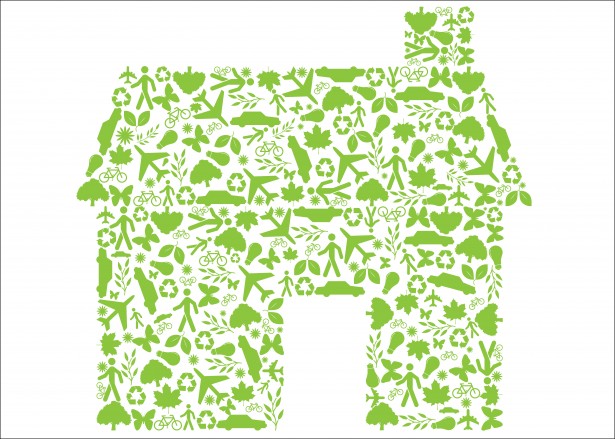 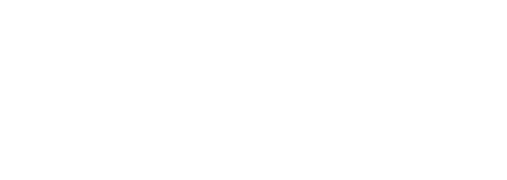 